 	คณะกรรมการนักศึกษาประจําคณะโบราณคดี มหาวิทยาลัยศิลปากร วังท่าพระ
 	ถนน หน้าพระลาน เขตพระนคร กรุงเทพฯ 10200.โทรฯ. 0-2623-6115 – 20 ต่อ 1142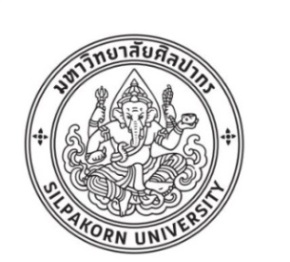 		 The Faculty of Archaeology, Silpakorn University NaPraLanRd., Bangkok Thailand 10200 Tel.0-2623-6115-20Ext.1142กนศ.บค. .................../ 2561วันที่................เดือน.....................พ.ศ..............เรื่อง	ขออนุญาตใช้สถานที่เรียน	คณบดีคณะโบราณคดี     เนื่องด้วยคณะกรรมการนักศึกษาประจำคณะโบราณคดี ได้รับอนุมัติให้จัดโครงการ ........................................................................ในวันที่......................เดือน..............................พ.ศ........................ณ....................................................................... เพื่อ.............................................................นั้น     ในการนี้ คณะกรรมการนักศึกษาประจำคณะโบราณคดี มีความประสงค์จะขออนุญาตใช้สถานที่.....................................................เพื่อ.................................................. ในวันที่....... เดือน...........................พ.ศ.เวลา........................................................ โดยมอบหมายให้ (นาย/นางสาว) ...............................................  รหัสนักศึกษา...........................เบอร์โทร.................................................เป็นผู้ประสานงาน 	     จึงเรียนมาเพื่อโปรดพิจารณาพิจารณาดำเนินการต่อไปด้วย จักขอบคุณยิ่งขอแสดงความนับถือ  (.............................................)	      (.............................................)		 (.............................................) หัวหน้านักศึกษาคณะโบราณคดี		  ผู้รับผิดชอบโครงการ		   อาจารย์ที่ปรึกษาโครงการ					เบอร์โทร.............................